 Nazarene Family Camp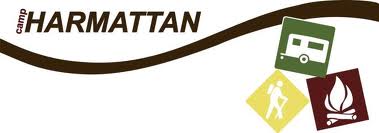 Long Term Site Non-attendance Notification Persons wishing to retain a long term site must prepay the site by May 1st or the lot will be reassigned to someone else for that year.  Unless there are extenuating circumstances, not using the site will be allowed for one year only.   Long term sites were assigned for those that want to attend Nazarene Family camp every year, therefore, you must attend annually to retain long term sites status.  “Sub-letting” is allowed for one year only.   Cancellation policy for Long term site holders:  Persons registered on a long term site are requested to notify the camp if they are not able to attend at least one month in advance.  Except in emergencies, if one month’s notice is not given, no refund will be given to the long term registrant for their prepaid registration fee and the cost will not be applied to the next year.  For those who cancel for two years in a row without at least one month’s notice, long term status will be revoked. In the case of an emergency occurring after July 1 that prevents you from attending camp, please let the camp know as soon as possible. Long term site holders who do not check in or phone in prior to 6 pm on the first Sunday of Family Camp, will lose their site for that year.  The lot will be reassigned for that year only, keeping in mind the above polices are still in effect.  Long Term Site Holder:Name__________________________________________   Email _________________________________Address________________________________________________  City____________________________Province________________  Postal code______________ Phone__________________________________Current long term site ________    Reason for not attending: __________________________________________________________________________________________________________________________________________________________________________________________________________________________________________________________________________________________________________________________________________________________________________________________________________________________________________________________________________________________________________Notes:_______________________________________________________________________________________________________________________________________________________________________________Signature of Long term site holder:__________________________________  Date__________________